Raport z konsultacji społecznych dotyczącychprojektu uchwały w sprawie zasad wyznaczania składu oraz zasad działania Komitetu Rewitalizacji 
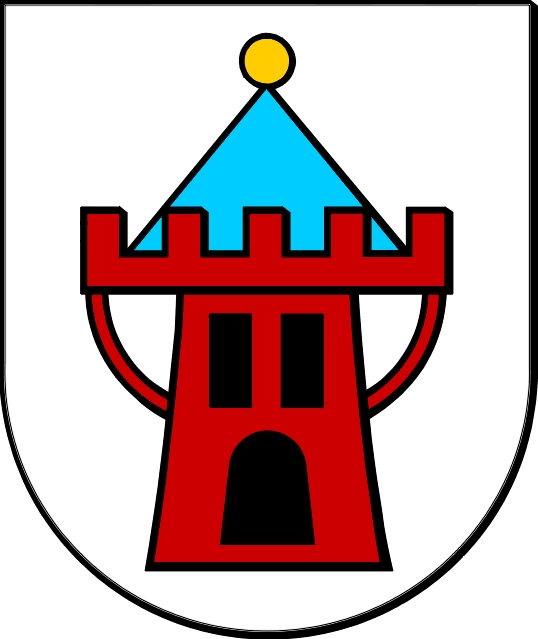 Kościan, 06.12.2017 r.Wprowadzenie Zgodnie z Ustawą o rewitalizacji z dnia 9 października 2015 r. (Dz. U. z 2017 r. poz. 1875 ze zm.) istotnym elementem wdrażania „Gminnego Programu Rewitalizacji Obszarów Miejskich i Poprzemysłowych dla Miasta Kościana na lata 2017 – 2027 z perspektywą do 2032 r.”  jest partycypacja społeczna. Jednym z elementów partycypacji społecznej obejmującej przygotowanie, prowadzenie i ocenę rewitalizacji w sposób zapewniający udział interesariuszy jest powołanie Komitetu Rewitalizacji. Zgodnie z art. 7 ust. 3 ustawy o rewitalizacji (Dz. U. z 2017 r. poz. 1875 ze zm.) zasady wyznaczania składu oraz zasady działania Komitetu Rewitalizacji określa w drodze uchwały Rada Gminy. Komitet Rewitalizacji stanowi forum współpracy i dialogu interesariuszy z organami Gminy w sprawach dotyczących przygotowania, prowadzenia i oceny rewitalizacji oraz pełni funkcję opiniodawczo-doradczą Burmistrza Miasta Kościana.Celem niniejszego dokumentu jest dostarczenie kompleksowej informacji z przebiegu konsultacji społecznych projektu uchwały, w sprawie określenia zasad powoływania oraz zasad działania Komitetu Rewitalizacji. Przedmiot konsultacjiPrzedmiotem konsultacji było poznanie opinii mieszkańców Gminy Miejskiej Kościan w zakresie proponowanych zasad wyznaczania składu oraz zasad działania Komitetu Rewitalizacji.Podstawa prawna Konsultacje społeczne przeprowadzono na podstawie art. 5a ustawy z dnia 8 marca 1990 r. o samorządzie gminnym (Dz. U. z 2017 r. poz. 1875 ze zm. ) w związku z art. 6 oraz art. 7 ustawy z dnia 9 października 2015 r. o rewitalizacji (Dz. U. z 2017 r., poz.  1023 ze zm.)  oraz § 4 Uchwały Nr XX/234/17 Rady Miejskiej Kościana z dnia 19 stycznia 2017 r. (Dz. Urz. Woj. Wlkp. 2017 r., poz. 732, zm. poz. 6032).Opis przebiegu i form konsultacji społecznychKonsultacje społeczne, dotyczące zasad powoływania i zasad działania Komitetu Rewitalizacji przeprowadzono w terminie od 01.11.2017 r. do  30.11.2017 r.  Ogłoszenie konsultacji było poprzedzone Obwieszczeniem Burmistrza Miasta Kościana z dnia 25..10.2017 r. o rozpoczęciu konsultacji społecznych projektu uchwały Rady Miejskiej Kościana w sprawie zasad wyznaczania składu oraz zasad działania Komitetu Rewitalizacji.Konsultacje przeprowadzono w formie:umieszczenia na 7 dni przed rozpoczęciem konsultacji tj. 25.10.2017 r., na stronie internetowej Urzędu Miejskiego Kościana, w Biuletynie Informacji Publicznej, na tablicy ogłoszeniowej w Urzędzie, w prasie lokalnej – „Gazecie Kościańskiej” informacji o przystąpieniu do konsultacji społecznych projektu uchwały, w sprawie zasad powoływania i zasad działania Komitetu Rewitalizacji,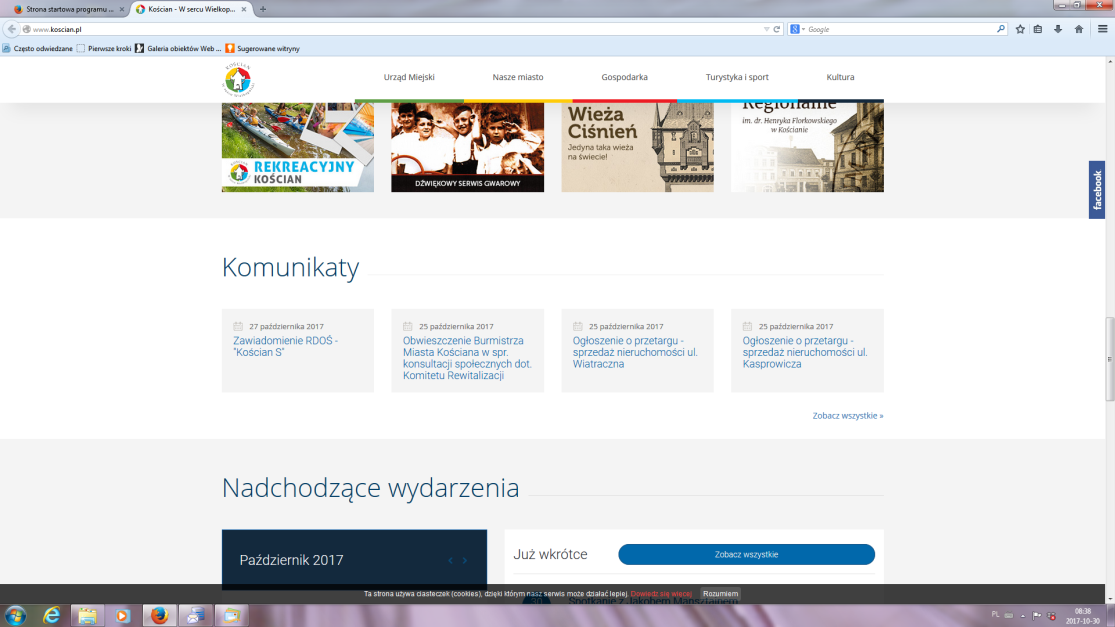 Rysunek 1 Ogłoszenie na głównej stronie internetowej Urzędu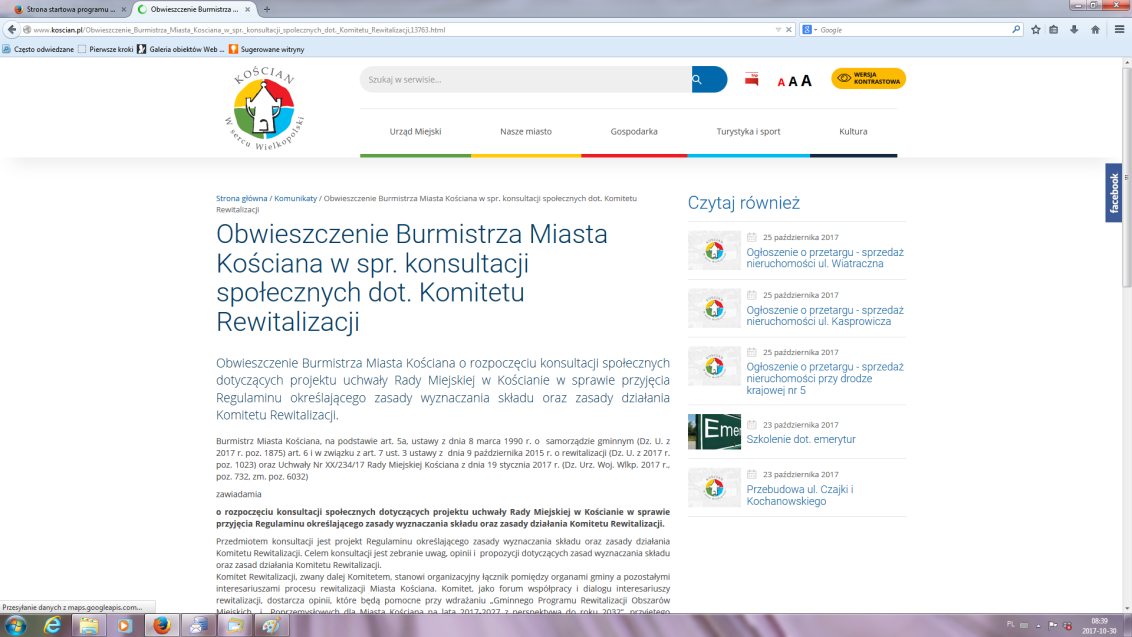 Rysunek 2 Treść Obwieszczenia umieszczonego na głównej stornie internetowej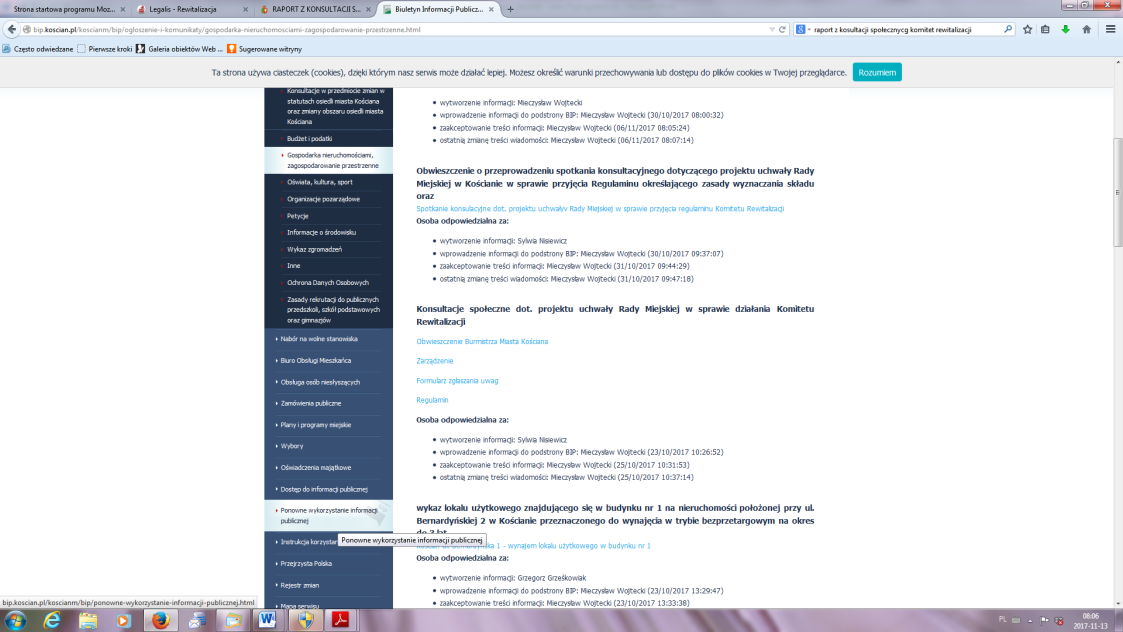 Rysunek 3 Obwieszczenie umieszczone w BIPie o przeprowadzeniu konsultacji społecznych oraz o spotkaniu konsultacyjnym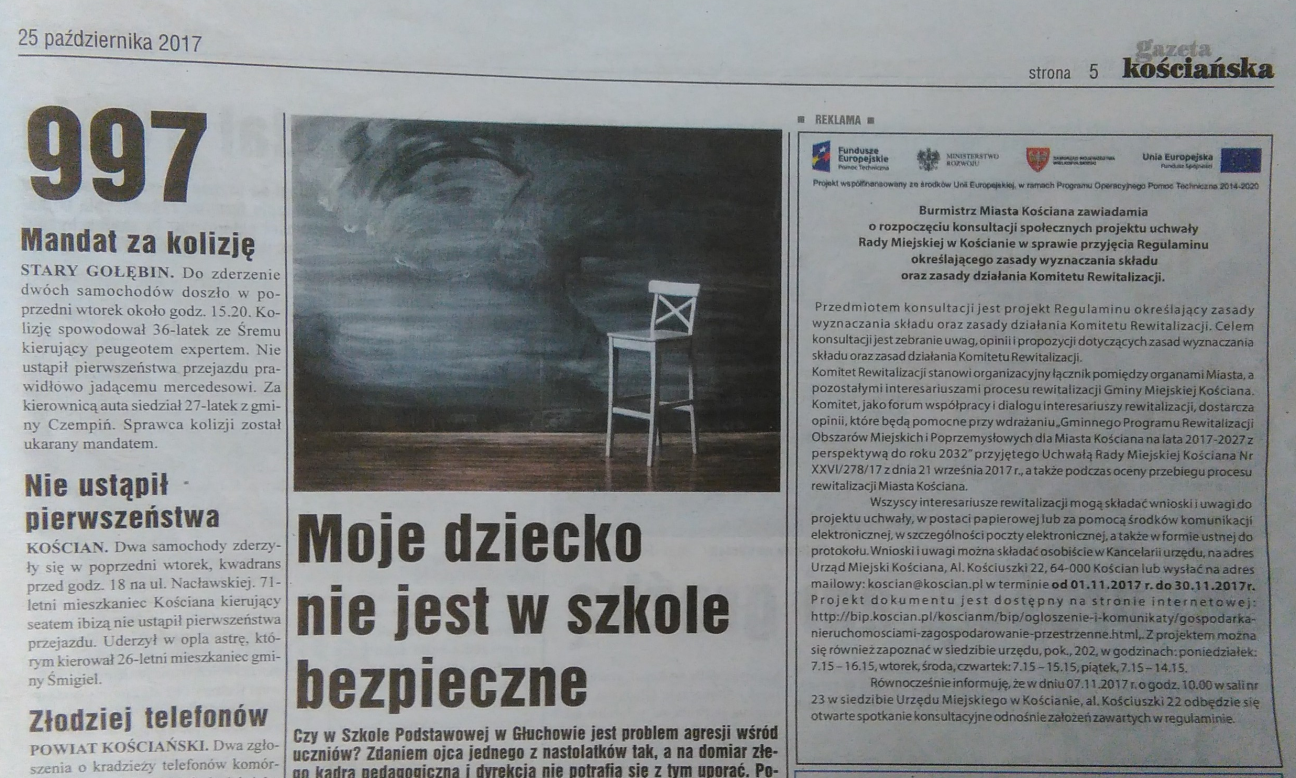 Rysunek  Ogłoszenie w "Gazecie Kościańskiej" o przeprowadzeniu konsultacji społecznych i spotkaniu konsultacyjnymspotkania konsultacyjnego w dniu 07.11.2017 r., - informacja o spotkaniu konsultacyjnym ukazała się w prasie lokalnej – „Gazecie Kościańskiej”, obwieszczenie o przeprowadzeniu spotkania konsultacyjnego zamieszczone było na stronie internetowej Urzędu, w Biuletynie Informacji Publicznej, na tablicy ogłoszeń w Urzędzie, o spotkaniu konsultacyjnym zostali powiadomieni również wszyscy radni,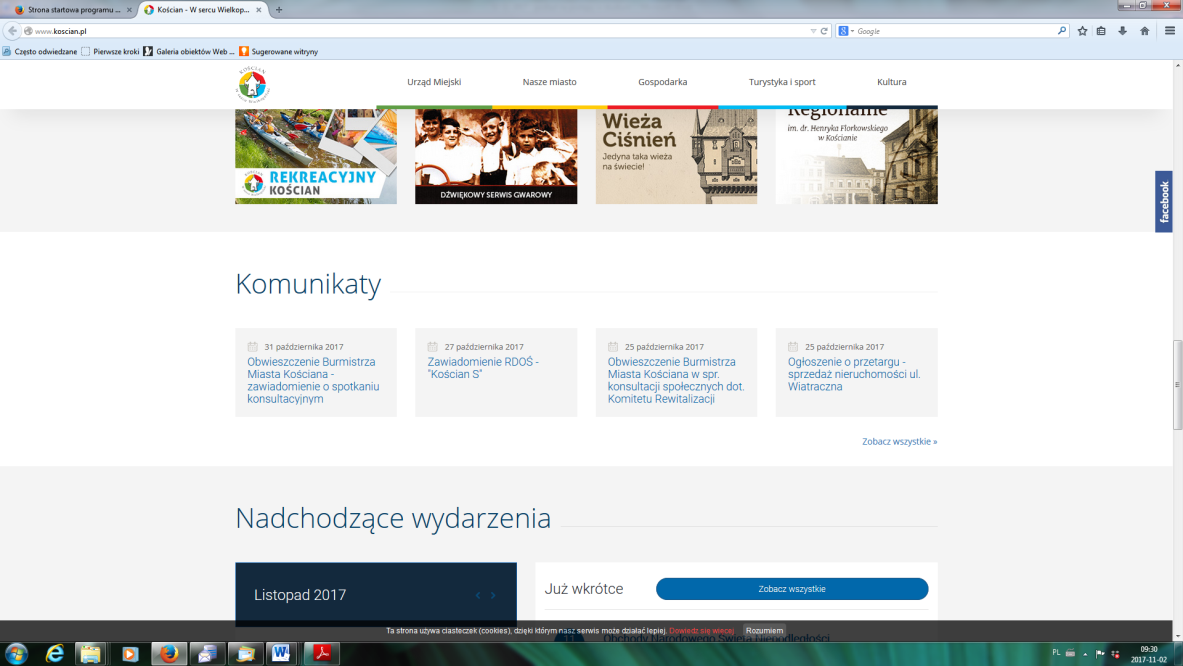 Rysunek  Ogłoszenie o przeprowadzeniu spotkania konsultacyjnego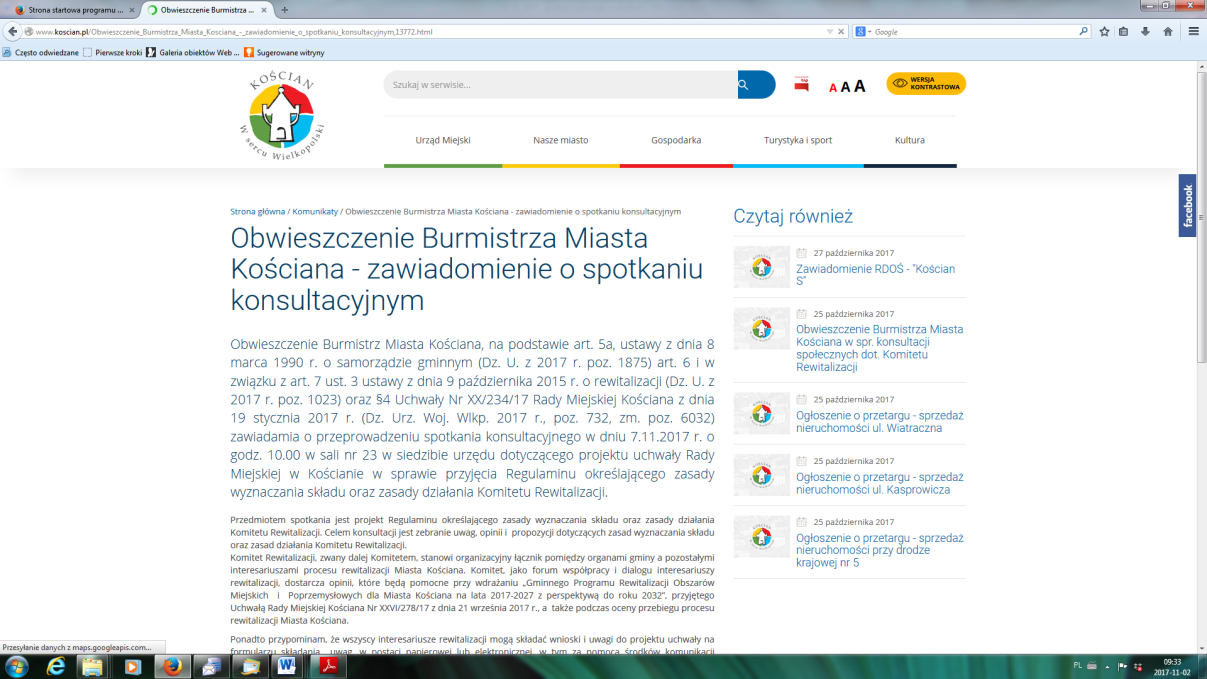 Rysunek 6 Obwieszczenie  o przeprowadzeniu spotkania konsultacyjnegozbierania uwag i propozycji zmian projektu uchwały w formie formularza konsultacyjnego, stanowiącej Załącznik nr 1 do niniejszego Raportu. Wypełnione  formularze konsultacyjne można było dostarczyć:w postaci papierowej osobiście w Kancelarii urzędu al. Kościuszki 22, 64-000 Kościan, dostarczyć pocztą na adres: Urząd Miejski Kościana, al. Kościuszki 22, 64-000 Kościan,wysłać na adres mailowy: koscian@koscian.pluwagi można było składać również w postaci ustnej do protokołu.Formularz konsultacyjny był dostępny od 25.10.2017 r. na stronie internetowej urzędu oraz w Biuletynie Informacji Publicznej oraz w siedzibie Urzędu, pok. 202.Przebieg spotkania konsultacyjnegoSpotkanie konsultacyjne odbyło się dnia 7 listopada 2017 r. o godz. 10.00. Spotkanie zostało przeniesione z sali nr 23 do sali nr 120. Informacja o przeniesieniu spotkania została przekazana uczestnikom przed spotkaniem oraz na drzwiach Sali 23 została wywieszona kartka z informacją o przeniesieniu spotkania do sali nr 120. W spotkaniu konsultacyjnym wzięło udział 9 osób (lista obecności na spotkaniu konsultacyjnym do wglądu w siedzibie Urzędu pok. 202).Przebieg spotkania konsultacyjnego:PowitanieWyjaśnienie pojęcia rewitalizacji w myśl ustawy o rewitalizacjiPrezentacja zapisów projektu uchwały i RegulaminuPrzedstawienie harmonogramu dalszych pracPrzekazanie informacji o formie i sposobie zgłaszania uwag do projektu dokumentuPodczas spotkania konsultacyjnego do projektu dokumentu zostały wniesione uwagi do projektu uchwały.Zestawienie uwag wniesionych przez interesariuszy Uwagi wniesione przez osobę prywatną:Rozdział II, pkt. 2 – w skład komitetu wchodzą wyłącznie osoby fizyczne zameldowane na pobyt stały lub czasowy na terenie miasta Kościana będące przedstawicielami interesariuszy rewitalizacji – powinno zostać wykreślone słowo wyłącznieRozdział II, pkt. 2 lit. c) – po 1 przedstawicielu każdego z osiedli z obszaru rewitalizacji -  powinno być co najmniej po 2 przedstawicieli każdego z osiedli obszaru rewitalizacji, ponadto każda ze wspólnot mieszkaniowych oraz spółdzielni z obszaru rewitalizacji powinna mieć swojego przedstawiciela w Komitecie.Rozdział II, pkt. 2 lit. f) – dlaczego ogranicza się dostęp urzędnikom i pracownikom jednostek organizacyjnym gminy uczestnictwa w Komitecie Rewitalizacji?Rozdział II, pkt. 2 – Członkostwo osób będących przedstawicielami podmiotów wymienionych w pkt. 2 lit. a) - b) ustaje z momentem zakończenia pełnienia przez nich funkcji w organach lub ustaniem stosunku pracy z podmiotami, o których mowa w pkt. 2 lit. a) – b) – winno być lit a) – c) – przedstawiciele rad poszczególnych osiedli również są wybierani na kadencje, analogiczne zmiany winny zostać wprowadzone w pkt. 5Rozdział II, pkt. 7; przy wyborze kandydatów do komitetu rewitalizacji będą brane następujące elementy: uczestnictwo w spotkaniach konsultacyjnych dot. programu rewitalizacji, doświadczenie kandydata w zakresie podejmowania na terenie miasta Kościana działań/projektów społeczno - gospodarczych oraz miejsce zamieszkania na obszarze rewitalizacji . Kto będzie dokonywał oceny kandydatów i jaki będzie skład komisji? W związku z powyższym wybór członków Komitetu będzie subiektywny.Rozdział III, pkt 8 - Informacje na temat terminu i miejsca planowanego posiedzenia Komitetu oraz dokumenty, które będą przedmiotem obrad, powinny być przekazywane członkom Komitetu na 7 dni roboczych przed zaplanowanym terminem posiedzenia z wykorzystaniem drogi elektronicznej – stwierdzenie „powinno być” powinno zostać zastąpione słowem „będzie”, przekazywanie materiałów na posiedzenia Komitatu powinno mieć sztywny termin. Ponadto przekazywanie materiałów na posiedzenia powinno się odbywać z wykorzystaniem drogi elektronicznej, telefonicznej lub listowej w zależności od sposobu wyboru poszczególnych członków Komitetu RewitalizacjiUwaga zgłoszona przez radnego:Regulamin Komitetu Rewitalizacji powinien być jak najkrótszy i to sam Komitet powinien ustalić swój regulaminUwaga zgłoszona przez Dyrektora Miejskiego Ośrodka Sportu i Rekreacji:Czy pracownicy jednostek organizacyjnych gminy mogą odmówić uczestnictwa w Komitecie Rewitalizacji? Każde działania związane z procesem rewitalizacji mają charakter subiektywny i znajdą się osoby, którym podejmowanie działania nie będą odpowiadały w zakresie rewitalizacji.Stanowisko Burmistrza Miasta KościanaPodsumowanieW trakcie trwania konsultacji społecznych nie zgłoszono żadnych uwag na formularzu składania uwag oraz w postaci ustnej do protokołu. Na spotkaniu konsultacyjnym  w dniu 7 listopada 2017 r. zgłoszono uwagi, które zostały rozpatrzone w formie zarządzenia Burmistrza Miasta Kościana z dnia 6 grudnia 2017 r.  Nr 537/17Ponadto w projekcie dokumentu wprowadzono następujące zmiany: z załącznika nr 1 do regulaminu – formularza zgłoszeniowego na członka Komitetu Rewitalizacji usunięto, z danych jakie należy podać w zgłoszeniu nr PESEL. Dane te nie są potrzebne w procesie rekrutacji na członków Komitetu.Po wprowadzeniu zmian do projektu uchwały, dokument może zostać skierowany na Sesję Rady Miejskiej.SNUwaga do projektuStanowisko BurmistrzaWyjaśnienieRozdział II, pkt. 2 – w skład komitetu wchodzą wyłącznie osoby fizyczne zameldowane na pobyt stały lub czasowy na terenie miasta Kościana będące przedstawicielami interesariuszy rewitalizacji – powinno zostać wykreślone słowo wyłącznieUwaga uwzględniona-Rozdział II, pkt. 2 lit. c) – po 1 przedstawicielu każdego z osiedli z obszaru rewitalizacji -  powinno być co najmniej po 2 przedstawicieli każdego z osiedli obszaru rewitalizacji, ponadto każda ze wspólnot mieszkaniowych oraz spółdzielni z obszaru rewitalizacji powinna mieć swojego przedstawiciela w Komitecie.Uwaga częściowo uwzględnionaKomitet Rewitalizacji jest organem doradczym Burmistrza, nie ma potrzeby aby każda ze wspólnot mieszkaniowych oraz spółdzielni miała swojego przedstawiciela w Komitecie. Uwzględniono uwagę, iż każde z osiedli może mieć po 2 przedstawicieli w Komitecie, w związku z powyższym zmieniono maksymalną liczbę członków komitetu z 16 do 19 osób (Rozdział II, pkt 1) Rozdział II, pkt. 2 lit. f) – dlaczego ogranicza się dostęp urzędnikom i pracownikom jednostek organizacyjnym gminy uczestnictwa w Komitecie Rewitalizacji?Uwaga nieuwzględnionaCzłonkostwo w Komitecie Rewitalizacji jest przeznaczone dla interesariuszy obszaru rewitalizacji. W przypadku gdyby dopuszczono szerszą możliwość uczestnictwa w Komitecie urzędnikom mogłyby pojawić się zarzuty stronniczości Komitetu. W skład komitetu będą wchodzić urzędnicy oraz przedstawiciele jednostek organizacyjnych wskazani przez Burmistrza.Rozdział II, pkt. 2 – Członkostwo osób będących przedstawicielami podmiotów wymienionych w pkt. 2 lit. a) - b) ustaje z momentem zakończenia pełnienia przez nich funkcji w organach lub ustaniem stosunku pracy z podmiotami, o których mowa w pkt. 2 lit. a) – b) – winno być lit a) – c) – przedstawiciele rad poszczególnych osiedli również są wybierani na kadencje, analogiczne zmiany winny zostać wprowadzone w pkt. 5.Uwaga częściowo uwzględnionaZmieniono zapis w Rozdziale II, pkt. 2, który otrzymuje brzmienie: „Członkostwo osób będących przedstawicielami podmiotów wymienionych w pkt. 2 lit. a) - c) ustaje z momentem zakończenia pełnienia przez nich funkcji w organach lub ustaniem stosunku pracy z podmiotami, o których mowa w pkt. 2 lit. a) – c)”Nie wprowadzono zmian w pkt. 5. Kadencyjność rad osiedli nie oznacza braku możliwości zgłaszania się ich przedstawicieli w trakcie trwania kadencji Komitetu.Rozdział II, pkt. 7; przy wyborze kandydatów do komitetu rewitalizacji będą brane następujące elementy: uczestnictwo w spotkaniach konsultacyjnych dot. programu rewitalizacji, doświadczenie kandydata w zakresie podejmowania na terenie miasta Kościana działań/projektów społeczno - gospodarczych oraz miejsce zamieszkania na obszarze rewitalizacji. Kto będzie dokonywał oceny kandydatów i jaki będzie skład komisji? W związku z powyższym wybór członków Komitetu będzie subiektywny.Uwaga nieuwzględnionaPrzy wyborze kandydatów na członków Komitetu Rewitalizacji zawsze mogą się pojawić zarzuty o stronniczość. Wprowadzenie punktacji m.in. za uczestnictwo w spotkaniach konsultacyjnych, doświadczenie kandydatów w zakresie podejmowania działań /projektów społeczno – gospodarczych, czy też zamieszkanie lub prowadzenie działalności gospodarczej na obszarze rewitalizacji pozwoli zobiektywizować ten wybór. Rozdział II, pkt 7, lit a) otrzymuje brzmienie: „Uczestnictwo w spotkaniach konsultacyjnych dot. programu rewitalizacji maks. 5 pkt.” Rozdział II, pkt. 9 otrzymuje brzmienie: „W przypadku, gdy liczba zgłoszeń jest większa od liczby miejsc w Komitecie, złożone oferty poddane zostaną ocenie punktowej przez Komisję. Komisja zostanie powołana przez Burmistrza w drodze zarządzenia.”Rozdział III, pkt 8 - Informacje na temat terminu i miejsca planowanego posiedzenia Komitetu oraz dokumenty, które będą przedmiotem obrad, powinny być przekazywane członkom Komitetu na 7 dni roboczych przed zaplanowanym terminem posiedzenia z wykorzystaniem drogi elektronicznej – stwierdzenie „powinno być” powinno zostać zastąpione słowem „będzie”, przekazywanie materiałów na posiedzenia Komitatu powinno mieć sztywny termin. Ponadto przekazywanie materiałów na posiedzenia powinno się odbywać z wykorzystaniem drogi elektronicznej, telefonicznej lub listowej w zależności od sposobu wyboru poszczególnych członków Komitetu RewitalizacjiUwaga częściowo uwzględniona Dokonano zmiany w Rozdziale III, pkt 8, otrzymuje brzmienie: „Informacje na temat terminu i miejsca planowanego posiedzenia Komitetu oraz dokumenty, które będą przedmiotem obrad, powinny być przekazywane członkom Komitetu na 7 dni roboczych przed zaplanowanym terminem posiedzenia z wykorzystaniem drogi elektronicznej lub  w inny przyjęty przez Komitet.”Określenie powinno być jest powszechnie używane w aktach prawnych i oznacza, że materiały powinny być dostarczone na posiedzenia Komisji na min. 7 dni przed posiedzeniami Komitetu, w związku z powyższym zapis ten nie ulega zmianie.  Regulamin Komitetu Rewitalizacji powinien być jak najkrótszy i to sam Komitet powinien ustalić swój regulaminUwaga nieuwzględnionaZasady wyznaczania składu oraz zasady działania Komitetu Rewitalizacji określa, w drodze uchwały Rada Miejska zgodnie z art. 1, ust 2 i 3 Ustawy o rewitalizacji (Dz. U. z 2017 r., poz. 1023)Czy pracownicy jednostek organizacyjnych gminy mogą odmówić uczestnictwa w Komitecie Rewitalizacji? Każde działania związane z procesem rewitalizacji mają charakter subiektywny i znajdą się osoby, którym podejmowanie działania nie będą odpowiadały w zakresie rewitalizacjiUwaga nieuwzględnionaUczestnictwo w Komitecie Rewitalizacji pracowników jednostek organizacyjnych gminy będzie się odbywało w ramach pełnienia przez nich obowiązków służbowych.